CITY OF 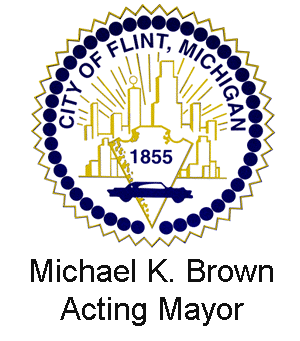 ZONING BOARD OF APPEALSChris Zuwala, Chair  Karen Weaver   			                               Sylvester Jones, Jr.					           Mayor			                                City Administrator2017 Meeting Dates/Application DeadlinesFlint City Hall, City Council Chambers, Committee-of-the-Whole Room1101 S. Saginaw St., Flint, Michigan 485026:00 p.m.3rd Tuesday of the MonthThe deadline dates for applications for the Commission are listed to the right of the meeting.MEETING DATE					APPLICATION DEADLINEJanuary 17, 2017 					Tuesday, January 3, 2017	February 21, 2017					January 30, 2017March 21, 2017					February 27, 2017April 18, 2017					March 27, 2017May 16, 2017					April 24, 2017June 20, 2017					May 29, 2017	July 18, 2017						June 26, 2017August 15, 2017					July 24, 2017September 19, 2017				August 28, 2017October 17, 2017					September 25, 2017November 21, 2017					October 30, 2017December 19, 2017					November 27, 2017